Cornell Notes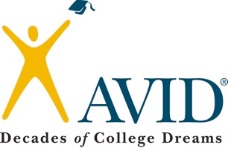 CHAPTER 12 INDUSTRIALIZATION CHAPTER 12 INDUSTRIALIZATION Name:Cornell NotesClass/Period:Cornell NotesDate:Essential Question:Essential Question:Essential Question:Essential Question:Notes: THE MEN WHO BUILD AMERICANotes: THE MEN WHO BUILD AMERICAWhat is Vertical Integration?What is Vertical Integration?What are holding Companies?What are holding Companies?What is Horizontal Integration?What is Horizontal Integration?What is a Monopoly?What is a Monopoly?What did George Pullman Build?What did George Pullman Build?What was a Robber Barron?What was a Robber Barron?Summary:Summary:Summary:Summary:Questions:Questions:Notes:Notes:What was the goal of the Sherman – Antitrust Act?What was the goal of the Sherman – Antitrust Act?What was Social Darwinism?What was Social Darwinism?What is a Labor Union?What is a Labor Union?What were the 5 major early Labor Unions?What were the 5 major early Labor Unions?Summary:Summary:Summary:Summary: